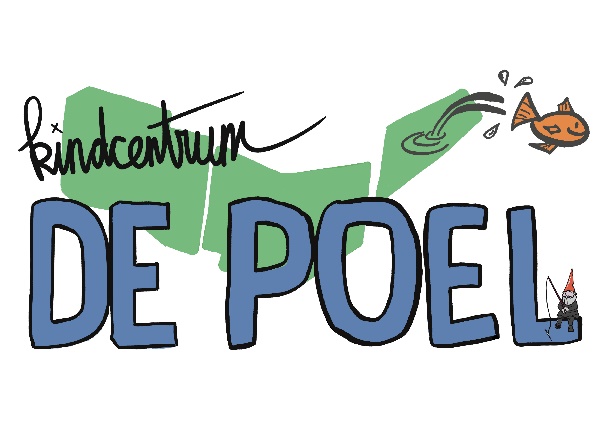 BurgerschapsvormingAchtergrond en wettelijk kader:In november 2020 kwam er een nieuwe wet: Verduidelijking burgerschap in het funderend onderwijs.Scholen moeten:een heldere visie op burgerschap ontwikkelen en inzichtelijk maken hoe deze samenhangt met het beleid in het kindcentrum;heldere burgerschapsdoelen formuleren;een leerplan opstellen met concreet uitgewerkte leerdoelen waarin kennis, houding en vaardigheden worden uitgedrukt. Hierin wordt duidelijk wanneer de leerling op welke momenten deze competenties leren.opbrengsten van burgerschapsonderwijs volgen en leerresultaten in kaart brengen en waar nodig de aanpak aanpassen;hierover verantwoording afleggen in het schoolplan en in de schoolgids.www.curriculum.nu/voorstellen/burgerschapHoe gaan we als kindcentrum aan de slag met het vormgeven van het vak burgerschapsvorming?

1. Start met een notitie over burgerschapsvorming: Anneke2. Bespreken in MT en ook met SKL in het kader van het kindcentrum.3. De zes stappen bespreken in de studiedagen in schooljaar 2021-2022Anneke verwerkt de opbrengst in de notitie.4. Welke vragen leggen we aan de kinderen voor?5. Welke vragen leggen we aan de ouders voor?
Onze visie en doelen:  Burgerschap relateren wij aan onze hoofddoelen van het onderwijs: kwalificatie, socialisatie en persoonsvorming.Eigenlijk samen te vatten in één quote: "Ik wil de beste versie van mijzelf worden". 
Want, 
ja, ik moet weten hoe onze democratische staat in elkaar steekt en ja, ik moet weten wie ik zelf ben, wat ik vind, wat ik wil én ik moet de intentie hebben om met alles wat ik kan, vind en wil de wereld een beetje mooier te kleuren.Burgerschapskennis en - vaardigheden doen leerlingen op in vak- en leergebieden, vakoverstijgende projecten en - activiteiten, door het klas- en schoolklimaat en tijdens buiten- en voorschoolse activiteiten.Wij gunnen iedere kabouter zijn eigen muts!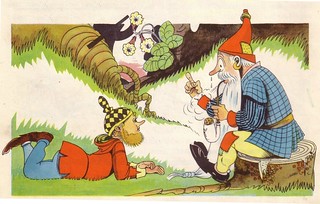 Wat zijn onze gedachtenspinsels daarbij?Als basis zien wij een veilig klimaat: respectvol handelen is daarbij de sleutel.
Een veilig klimaat waarin de leiding, dus álle medewerkers een voorbeeldrol vervullen en functioneren als rolmodel: 
- Actieve bevordering van autonomie, dus eigenaarschap vergroten daar waar het kan.
Voor uitwerking van dit onderwerp: zie schoolplan. Vergroten eigenaarschap.
- Vrijheid van meningsuiting: Er moet ruimte zijn voor verschillen van opvatting. Alle discussies moeten kunnen worden gevoerd. Het wordt natuurlijk pas echt spannend als het gaat wringen. Het kindcentrum is daartoe een mooie oefenplaats, want ook aan vrijheid van meningsuiting of vrijheid van godsdienst zitten grenzen. Vrijheid van meningsuiting kent zijn grenzen als ze in strijd zijn met de basiswaarden: vrijheid, gelijkheid en solidariteit. 

Met het burgerschapsonderwijs zorgen we ervoor dat leerlingen na hun basisschoolleeftijd weten wat de basiswaarden van onze samenleving zijn en dat zij hier respect voor hebben. Maar bovenal dat ze hier veel uren mee geoefend hebben.
Kinderen moeten leren na te denken over de betekenis van de basiswaarden en moeten leren zichzelf daartoe te verhouden.
Welke basiswaarden van onze democratische samenleving staan centraal?
Vrijheid: alle mensen in Nederland zijn vrij om te denken en te doen wat zij willen, zolang ze daarbij de vrijheid en gelijkwaardigheid van anderen respecteren.
Gelijkheid: Iedereen in Nederland is gelijkwaardig aan elkaar en voor de wet gelijk.
Solidariteit: gemeenschappelijke waarden die betrekking hebben op de omgang tussen mensen, zoals respect, verdraagzaamheid, integriteit en verantwoordelijkheidszin leven we voor en is waar we onze kinderen op aanspreken.
Voor de kinderen, onze leerlingen is het kindcentrum een oefenplaats voor democratie en het omgaan met diversiteit.
Leerlingen ontwikkelen de burgerschapsvaardigheden rond de inhoudelijke kernen 	democratie en diversiteit.

We willen onze kinderen vooral meegeven dat er niet één waarheid is, maar dat er vele gezichtspunten kunnen zijn en dat je ervoor kunt kiezen om als een adelaar boven de situatie te vliegen en zo zicht te krijgen op de verschillende gezichtspunten en dan zelf je mening te vormen in plaats van de eend die in cirkels zwemt en kwaakt, maar geen oplossing voor het probleem vindt.

We willen onze kinderen meegeven dat de we een schakel zijn in deze wereld en dat iedereen met wie hij is de wereld een beetje mooier kan kleuren.

We willen onze kinderen meegeven dat je door oefening, doorzettingsvermogen, samenwerken, verantwoordelijkheid nemen, hulp vragen de beste versie van jezelf kunt worden.

 Leerlingen oefenen in het omgaan met maatschappelijke vraagstukken zoals globalisering, duurzaamheid, technologie. Leerlingen leren kritisch na te denken en te reflecteren op complexe, vaak ethisch geladen vraagstukken.
Door het ontdekken van mogelijkheden om zelf iets te doen aan deze vraagstukken, ontwikkelen leerlingen een actieve houding.Vanuit SLO zijn er voor ons de volgende doelen rond burgerschap:
Burgerschap en kwalificatie (eerste poot van Biesta)Kennis hebben van en inzicht krijgen in onze diverse samenleving, de werking van onze democratische rechtstaat en een eigen rol daarin. Ook het aansluiten op verschillende vormen van vervolgonderwijs is bij burgerschap een belangrijk aandachtspunt.Kerndoel 36: aan het einde van de basisschool kennen de leerlingen leren hoofdzaken van de Nederlandse en Europese staatsinrichting en de rol van de burger.Voorschoolse periode: 
de basis is dat er algemene omgangsvormen worden ontwikkeld, ervaren dat er regels zijn hoe je met elkaar en met materialen omgaat.Groep 1 en 2: 
noodzaak van regels en afspraken bij het samenleven thuis, op straat en op school/kindcentrum; gezamenlijk regels vaststellenGroep 3 en 4: 
gezagsuitoefening en het verschil met 'de baas spelen" noodzaak en werkwijze van gemeente­lijke diensten (brandweer, reiniging, groenvoorziening, etc.).Groep 5 en 6: 
verkiezingen; taken en werkwijze van het gemeente­bestuur, de politie (taken en werkwijze); Universele Verklaring van de Rechten van de Mens.Groep 7 en 8:
het landsbestuur(regering, parlement); totstandkoming van een wet; het Koninkrijk der Nederlanden en de monarchie; koningshuis; werkwijze van justitie in hoofdlijnen; het Europese bestuur.
 Aansluiting bso: Vaardigheden die op school zijn aangeleerd je eigen maken tijdens de buitenschoolse opvang.Kerndoel 38: aan het einde van de basisschool kennen de leerlingen de hoofdzaken over geestelijke stromingen die in de Nederlandse multiculturele samenleving een belangrijke rol spelen, en ze leren respectvol om te gaan met seksualiteit en met diversiteit binnen de samenleving.Voorschoolse periode:
Rekening houden met elkaar, materialen delen, hoe gedraag je je in een groep.
Groep 1 en 2: 
gebruiken/leefgewoonten; feestdagen; betekenis en verschillende uitingsvormen van seksualiteit (bijv. liefde uiten); passend taalgebruik bij praten over seksuele onderwerpen; gevoelens (intimiteit, plezier, opwinding) die positief zijn en vrij van dwang of pijn; prettige en onprettige lichamelijke ervaringen; seksueel misbruik; verantwoordelijkheid van volwassenen voor de veiligheid van kinderen; verschillen voortkomend uit sekse, cultuur, leeftijd.Groep 3 en 4: 
godsdienstige feesten; godsdienstige verhalen; godsdienstige gebruiken; liefde en verliefdheid; tederheid; seksuele gevoelens; seksuele rechten van kinderen (informatie, seksuele en relationele vorming, lichamelijke integriteit); sekserollen; culturele verschillen, overeenkomsten, kenmerken en uitingen.Groep 5 en 6: 
(verhalen over) belangrijke mensen uit een religie; christendom; de centrale plaats van de kerk; manieren van eten (joden en moslims geen varkensvlees; hindoes vaak vegetarisch); jodendom; seks in de media (ook internet); genot, plezier en lust bij aanraken eigen lichaam; geslachtsgemeenschap; seksualiteit als positief onderdeel van gezondheid en welzijn; ziekten gerelateerd aan seksualiteit; seksueel geweld en agressie; seksuele diversiteit, identiteit, respect.Groep 7 en 8:
islam; hindoeïsme; humanisme; vrijheid van geloof; seksuele handelingen en contact; seksuele geaardheid; seksueel gedrag van jonge mensen (veranderlijkheid van seksueel gedrag); plezier, masturbatie, orgasme; verschillen tussen seksuele identiteit en biologische sekse; verschillen in individuele behoeften aan intimiteit en privacy; symptomen, risico's en gevolgen van onveilige, onprettige en ongewenste seks (soa, hiv, ongewenste zwangerschap, psychologische gevolgen); verschillende vormen van seksueel misbruik, hoe voorkom je het en waar zoek je hulp?; verschillende soorten gezonde en ongezonde relaties (invloed van (gender-) ongelijkheid op de relatie); seksuele rechten zoals vastgesteld door IPPF (International Planned Parenthood Federation) en WAS (World Association for Sexual Health); invloed van sociale druk van anderen, media, pornografie, cultuur, religie, sekserolopvattingen en sekserolverwachtingen, wetten en sociaal-economische status op seksuele besluiten, partnerschappen en gedrag.Aansluiting bso: 
BSO heeft nu nog als beleid dat seksuele opvoeding bij de ouders ligt en dat dit privé is. De BSO wil hier graag over in gesprek met school om te kijken of het wel goed is dat verschil er is tussen BSO en school.

Wat betreft het ontwikkelen van de burgerschapsrol: kennis van stromingen en verschillen inzetten in BSO tijd zal vooral handelen over: hoe blijf je dicht bij jezelf en hoe ga je om met een verschil van mening visie tussen jou en een leeftijdsgenoot.


Burgerschap en socialisatie (tweede poot van Biesta)Het inwijden van leerlingen in een democratische cultuur en het stimuleren van een humane en vreedzame houding ten opzichte van anderen en de wereld om hen heen. Daar hoort individuele vrijheid bij, begrensd door de vrijheid van de andere en door de mogelijkheden van de leerling.
De spanning die zich hier aandient tussen de individuele vrijheid en de sociale normen is niet op te heffen: zowel autonomie als het vormgeven aan inclusie en sociale cohesie vanuit gedeelde waarden zijn tegelijkertijd doelen van het (burgerschaps)onderwijs.

Kerndoel 37: De leerlingen leren zich te gedragen vanuit respect voor algemeen aanvaarde waarden en normen.
Voorschoolse periode: ervaren en zien hoe je je in een groep gedraagt. Leren om op je beurt te wachten, materialen te delen, eerste vriendschappen maken en ruzies oplossen.Groep 1 en 2: 
gezin en gezinsleven; soorten gezinnen; vriendschap: kenmerken en uitingen; bij een groepje horen; taken op school; taken thuisGroep 3 en 4: 
familie; ruzie: voorkomen, oorzaken, oplossen; taakverdeling in het gezin; aantal personen dat in een gezin werkt; loon naar werken; geld nodig voor ... .Groep 5 en 6: 
bevolkingssamenstelling van de eigen buurt op basis van gezinssamenstelling, leeftijd, religie, etnische groepen, beroepen; pesten in groepsverband; discriminatie; gezelligheid en de behoefte aan saamhorigheid; betaald en onbetaald werk; respect; verenigingsleven.Groep 7 en 8:
etnische groepen in de samenleving; integratie en behoud van identiteit; vooroordelen, stereotypen en tolerantie; emancipatie; vrijheid van meningsuiting; gelijkwaardigheid van seksen; waarden en normen; beroepen en sekse; kans op werk, werkeloosheid, uitkeringen en sociale voorzieningen. Aansluiting bso: burgerschapsrol ontwikkelen, kennis van stromingen en verschillen in de maatschappij inzetten in bso tijd. Hoe blijf je bij jezelf en ga je om met een verschil van mening/visie van je leeftijdsgenoot.Burgerschap en persoonsvorming (derde poot van Biesta)Een reflectie op de eigen identiteit is essentieel voor burgerschap: om betekenis te geven aan de wereld om hen heen en aan hun eigen rol daarin en hoe ze zich tot een ander en het andere willen verhouden.Kerndoel 3: De leerlingen leren informatie te beoordelen in discussies en in een gesprek dat informatief of opiniërend van karakter is en leren met argumenten te reageren.
Voorschoolse periode: ervaren van verschillende vormen van gesprekssituaties. Bv. bij instructie van een pedagogisch medewerker: hoe vraag je om hulp. moet je altijd doen wat je vriendje vraagt?
Groep 1 en 2: 
verschillende gesprekssituaties met een gevarieerd aanbod aan onderwerpen die uitnodigen om op te reageren, dagen kinderen uit te zeggen wat ze ergens van vinden; ze proberen ook aan te geven waarom ze dat vinden.Groep 3 en 4: 
bepalen welke informatie wel/niet belangrijk is, in relatie tot eigen kennis; proberen aan te geven waarom die informatie belangrijk is (koppelen aan doel); deze opvatting verduidelijken of illustreren; meningen herkennen (vooral meningen die expliciet zo worden aangeduid, bijvoorbeeld met behulp van signaalwoorden als 'ik vind'); open staan voor de mening en argumentatie van anderen; mening(en)van de spreker(s) vergelijken met eigen mening; proberen te vertellen of je het wel of niet eens bent met gehoorde mening(en).Groep 5 en 6: 
naar andermans commentaar vragen; argumenten ter ondersteuning van de eigen mening geven; naar andermans commentaar vragen; onderscheid tussen feiten en meningen herkennen; meningen herkennen die implicieter in een mondelinge tekst voorkomen (dus niet met behulp van duidelijke signaalwoorden); meningen globaal becommentariëren vanuit de eigen mening; argumenten ter ondersteuning van de eigen mening geven; onderscheid tussen feiten en meningen zelf aanbrengen; standpunt vasthouden.Groep 7 en 8:
kritische houding ten aanzien van informatie in mondelinge teksten; informatie op waarde schatten, onder meer in relatie tot de bron; andermans standpunt in eigen woorden samenvatten; tegenover elkaar staande gezichtspunten in eigen woorden formuleren; als discussieleider optreden; groepsleden vragen om verduidelijking van een standpunt; veel voorkomende trucs in reclame herkennen; tot een afweging van argumenten in een discussie komen; evalueren van meningen en argumentaties. Aansluiting bso: burgerschapsrol ontwikkelen, kennis van stromingen en verschillen in de maatschappij inzetten in bso tijd. Hoe blijf je bij jezelf en ga je om met een verschil van mening/visie van je leeftijdsgenoot.
Stap 1: Hier staan we voor.
Waartoe geven wij burgerschap?

We willen onze kinderen meegeven dat de we een schakel zijn in deze wereld en dat iedereen met wie hij is de wereld een beetje mooier kan kleuren.

We willen onze kinderen meegeven dat je door oefening, doorzettingsvermogen, samenwerken, verantwoordelijkheid nemen, hulp vragen de beste versie van jezelf kunt worden.

We willen onze kinderen vooral meegeven dat er niet één waarheid is, maar dat er vele gezichtspunten kunnen zijn en dat je ervoor kunt kiezen om als een adelaar boven de situatie te vliegen en zo zicht te krijgen op de verschillende gezichtspunten en dan zelf je mening te vormen in plaats van de eend die in cirkels zwemt en kwaakt, maar geen oplossing voor het probleem vindt.

Wat zien wij als goed burgerschap?
Kwalificatie: we willen voldoen aan de doelen zoals ze omschreven staan in in ons curriculum: kerndoelen 3, 36, 37, 38.
Socialisatie: Kinderen moeten zich kunnen handhaven in een groep, in de maatschappij en moeten aan deze groepen hun steentje willen bijdragen.
Subjectificatie:  Hoe word ik de beste versie van mezelf en kan ik met wat ik kan en wie ik ben de wereld een beetje mooier kleuren.

Welke taak zien wij voor ons zelf als professionals in dit kindcentrum?
Voorleven-voordoen-lesgeven-feedback geven-laten oefenen-geduldig zijn-volhardend zijn-passend aanbod verzorgen-aansprekend aanbod verzorgen.Stap 2: Dit is ons kindcentrum .Wie zijn onze leerlingen en ouders die ons kindcentrum binnenkomen en wat betekent dat voor wat we de leerlingen willen meegeven aan competenties?
- Van oorsprong katholiek dorp.
- Van oorsprong veel kwekers.
- Besloten gemeenschap.
- Heterogene samenstelling.
Welke vraagstukken en/of maatschappelijke gebeurtenissen hebben invloed op ons kindcentrum en zijn aan te grijpen voor burgerschapsvorming?
- Syrische gezinnen die een huis krijgen toegewezen in het kleine besloten dorp.
- Corona en de impact die dat op veel gezinnen heeft.
- Zwarte Piet discussie.
- Vriendenband Dobruska, Tsjechië.
- De crisis in Oekraïne.Stap 3: Hier werken we aan.Wat moeten de leerlingen kennen en kunnen op het terrein van burgerschapsvorming als ze de basisschool verlaten?
Zie boven voor een uitgebreide omschrijving en meer specifiek kerndoel 36,37,38 en 3.
Wat willen wij de kinderen leren gezien onze visie en context?
Kwalificatie:
De leerlingen leren voldoende vaardigheden en hebben voldoende kennis om zich een plaats te kunnen verwerven in de maatschappij.
Zie boven voor een uitgebreide omschrijving en meer specifiek kerndoel 36,37,38 en 3.

Socialisatie:
De leerlingen leren de waarden en normen en de tradities van onze cultuur, zodat zij zich een plaats kunnen verwerven in deze maatschappij, door zich te leren conformeren aan deze 	maatschappij.
	   Welke basiswaarden van onze democratische samenleving staan centraal?Vrijheid: alle mensen in Nederland zijn vrij om te denken en te doen wat zij willen, zolang ze 	daarbij de vrijheid en gelijkwaardigheid van anderen respecteren.Gelijkheid: Iedereen in Nederland is gelijkwaardig aan elkaar en voor de wet gelijk.Solidariteit: gemeenschappelijke waarden die betrekking hebben op de omgang tussen 		mensen, zoals respect, verdraagzaamheid, integriteit en verantwoordelijkheidszin leven we 		voor en is waar we onze kinderen op aanspreken.Subjectificatie
	 De leerlingen leren dat zij zich niet alleen hoeven te conformeren aan de maatschappij maar 	       dat zij een unieke persoon zijn en dat zij voor bestaande, vanzelfsprekende 			handelingspatronen alternatieven kunnen verzinnen.
	  Het kunnen uitspreken van een goede ik-boodschap; een oprechte sorry-boodschap 		geven; leren aanvoelen dat je 'ballon volloopt' en hoe je die kunt laten leeglopen  vooraleer 		het tot een te emotionele uitbarsting komt.
	          We willen de leerlingen laten ervaren dat de wereld groter is dan alleen Langeraar 		of Nederland en dat wat wij als heel normaal beschouwen ergens anders raar wordt 		gevonden en andersom. We willen ze hiermee leren dat er geen absolute waarheid 		is.
Wat willen de leerlingen zelf leren?
In de leerlingenraad is uitgesproken dat kinderen graag willen leren hoe ze kunnen helpen bij conflicten op het plein tussen medeleerlingen (mediation).Stap 4: Zo passen wij het in.
Lesmaterialen en projecten worden vormgegeven door inspirerend aanbod te ontwikkelen of af te nemen.Wat van de SLO-doelen rond burgerschap komt in welke groep al aan de orde en bouwt het - als we de SLO-doelen volgen - goed op elkaar voort?
Hoe geven we de SLO doelen zoals benoemd bij de eerste bullet  rond burgerschap vorm in welke aparte lessen, in welke vakoverstijgende projecten en welke activiteiten?
Onderdelen waar je aan kunt denken: Executieve functies, Wonderwoordenwinkel, het werken aan goede doelen, Anne Frank, Talentenmiddagen, Kanjertraining, Nieuwsbegrip, Blink, Staal, leerlingenraad.
En wat eventueel nog meer?Welke SLO-doelen rond burgerschap (die nog niet aan de orde komen) kunnen we toevoegen aan bestaande vakken of leergebieden?
Welke SLO- doelen gaan we op een andere manier aan bod laten komen bijvoorbeeld in de schoolcultuur en/of tijdens buiten- voorschoolse activiteiten.
Hoe ga je bijhouden aan welk doel je hebt gewerkt?Stap 5: Dit is onze manier, zo gaan wij met elkaar om.Het hele kindcentrum is een oefenplaats voor het omgaan met de basiswaarden van de democratie. Leerlingen doen eigen ervaringen op in het leren omgaan met conflicten en het geven van hun eigen mening.Hoe gaan we met elkaar om binnen het kindcentrum zodat de leerlingen actief kunnen oefenen met de basiswaarden vrijheid, gelijkheid en solidariteit?
Wat zijn dus de tools die we ze hiertoe aanreiken?Wat zijn de regels en de afspraken binnen het kindcentrum voor wat betreft hoe we met elkaar omgaan, hoe we als volwassenen en kinderen zeggen dat we last van iets hebben, of dat we ergens spijt van hebben? Hoe corrigeren we hierop? Wat doen we als we voelen dat we zo boos worden dat we dingen gaan doen of zeggen waar we achteraf heel veel spijt van zullen hebben?
Ik-boodschap-sorry boodschap-ballon leeg laten lopen.
Wat nog meer?Hoe betrekken we onze leerlingen bij hun eigen leerproces voor wat betreft dit stuk, hoe laten we ze reflecteren op hun gedrag?Stap 6: Wij sturen bij waar nodig.Hoe volgen we de ontwikkeling van de leerlingen ten aanzien van de gestelde leerdoelen?Hoe hebben en krijgen we in beeld wat goed gaat en wat aandacht vraagt (kindcentrumgroot, schoolbreed, per groep en per leerkracht en per kind)?Wat gaan we er dan aan doen; bijstellen van de aanpak, aanscherpen van de doelen of is er iets anders nodig?------------------------------------------------Aanvullend materiaal?Op de langere termijn, niet voor nu maar pas na het driejarig traject coöperatief leren, dus in het jaar 2023-2024:Bij het invullen van burgerschapsvorming ligt het eigenaarschap bij ons als kindcentrum. 
De kern omvat de principes en uitgangspunten van de democratische rechtstaat. Om deze kern goed over te dragen is een doelgericht en samenhangend onderwijsprogramma vereist (wet)Is een specifiek programma voor ons kindcentrum gewenst??Zo ja, welk programma staat goed te boek?Gegoogeld op leraar 24:Onderzoek naar specifieke aanpakken burgerschapsvorming De Vreedzame School is een schoolbreed programma voor basisscholen dat streeft naar een school als een democratische gemeenschap, waarin kinderen en leerkrachten leren om conflicten constructief op te lossen, én waarin kinderen verantwoordelijkheid leren dragen voor het sociale klimaat in de gemeenschap. Het programma wordt in alle groepen van de basisschool uitgevoerd (kinderen van 4 tot met 12 jaar). Leerkrachten worden getraind om het programma uit te voeren, waarvan de basis bestaat uit wekelijkse lessen. Daarnaast wordt leerlingmediatie ingezet. Ook ouders worden betrokken in het programma.Evaluatieonderzoek van Pauw, L. (2013) toont aan dat het programma niet alleen door veel scholen is ingevoerd, maar dat het tevens theoretisch goed onderbouwd is, in de ogen van de deelnemende scholen werkzaam blijkt en dat het beklijft. Het onderzoek biedt ook zicht op welke factoren bevorderend of belemmerend werken bij de invoering van een dergelijk programma en eindigt met een negental aanbevelingen voor burgerschapsonderwijs.Het promotieonderzoek van Verhoeven, S. (2012) betreft een evaluatie van een schoolbreed programma ‘Democratische burgerschapsvorming in de basisschool’. Na één schooljaar bleek dit programma – onder voorwaarden – een positieve invloed te kunnen hebben op het democratische en sociaal-emotionele klimaat in de klas en het gedrag van leerlingen. Bijvoorbeeld door leerlingen mee te laten praten over afspraken en regels, door hen structureel met elkaar in gesprek te laten gaan en door hen te leren zelf verantwoordelijkheid te nemen voor het oplossen van conflicten.De rol van de leraar is hierbij cruciaal. Hij moet in staat zijn in gesprek te gaan met leerlingen, zich bewust zijn van zijn houding ten opzichte van de maatschappij en van zijn modelrol, het democratisch klimaat bewaken en ingrijpen als dat gevaar loopt. Hij moet een juiste balans vinden tussen het geven van verantwoordelijkheid aan leerlingen, ingrijpen wanneer gelijke kansen gevaar lopen, en vooral ook reflecteren op spontane gebeurtenissen die zich voordoen. Dit vergt veel van de flexibiliteit en reflectieve vaardigheden van leraren.De positieve effecten deden zich vooral voor in bovenbouwgroepen, groepen leerlingen van voornamelijk autochtone niet-laagopgeleide ouders, klassen in niet-stedelijke gebieden en op r.k.-scholen. Een verbeterd sociaal-emotioneel klimaat in de klas werd ook geconstateerd in groepen met leerlingen van voornamelijk allochtone, laagopgeleide ouders. Effectiviteitsmeting was in dit onderzoek overigens geen doel, maar middel om inzichten te krijgen die bijdragen aan de ontwikkeling van programma’s voor democratische burgerschapsvorming. Het onderzochte programma was een verdieping, voortkomend uit ‘De Vreedzame School’, waarin het inmiddels weer is geïntegreerd. Zie voor een kort artikel hierover ook Burgerschap moet je ook op school kunnen oefenen (Verhoeven, S.,2013).